Valjak je oblo geometrijsko tijelo, omeđeno dvama sukladnim krugovima koji leže u usporednim ravninama i dijelom zakrivljene plohe. 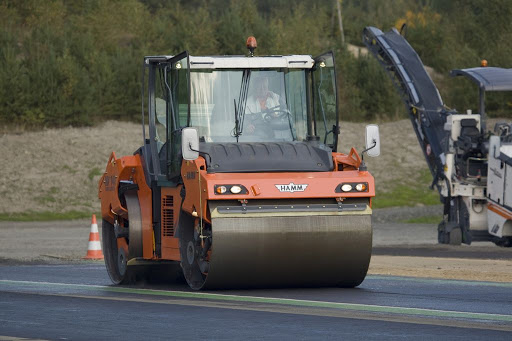 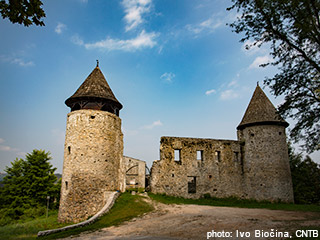                       radni stroj-valjak                                                          dijelovi tvrđave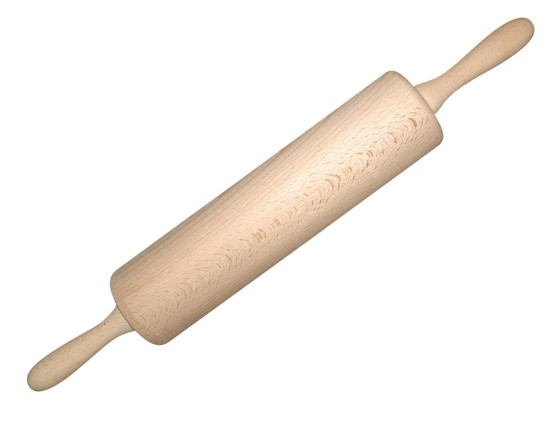 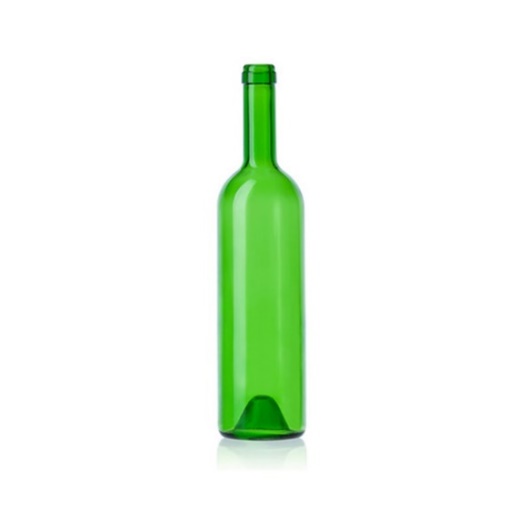                                              valjak za tijesta                                              tijelo boce               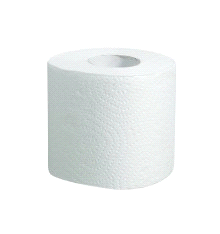 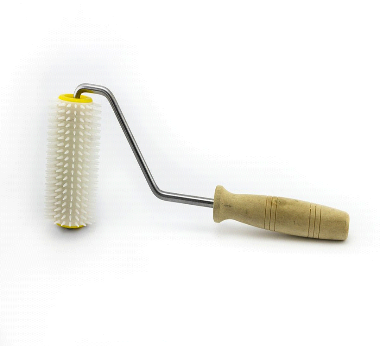 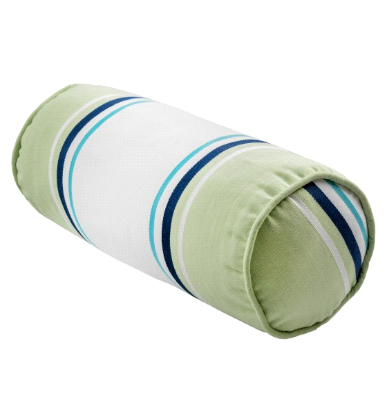               rola wc papira                        valjak za krečenje                                 jastuk                                   folija                                                 valjak za nanošenje boje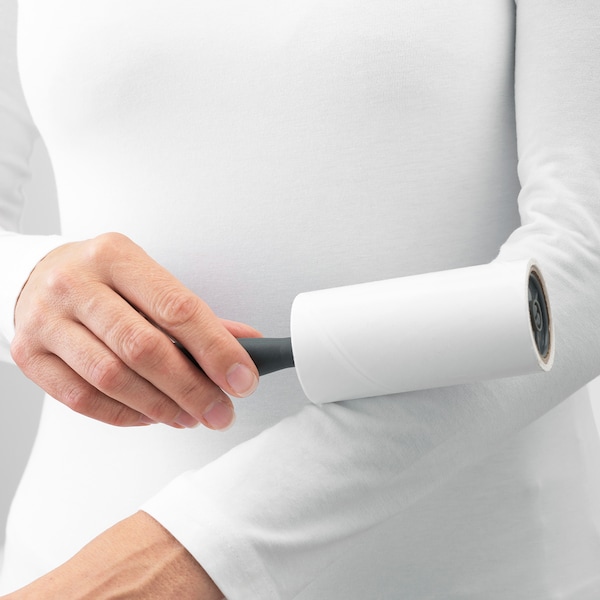 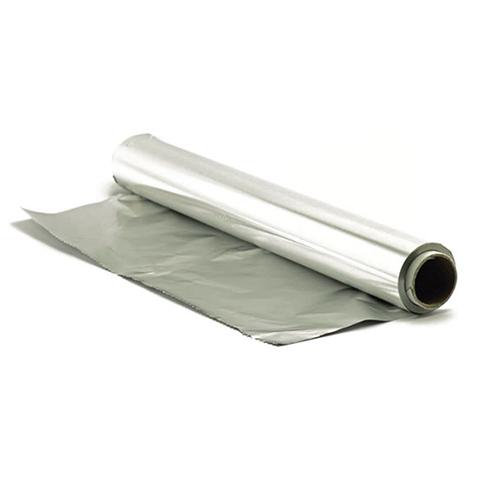 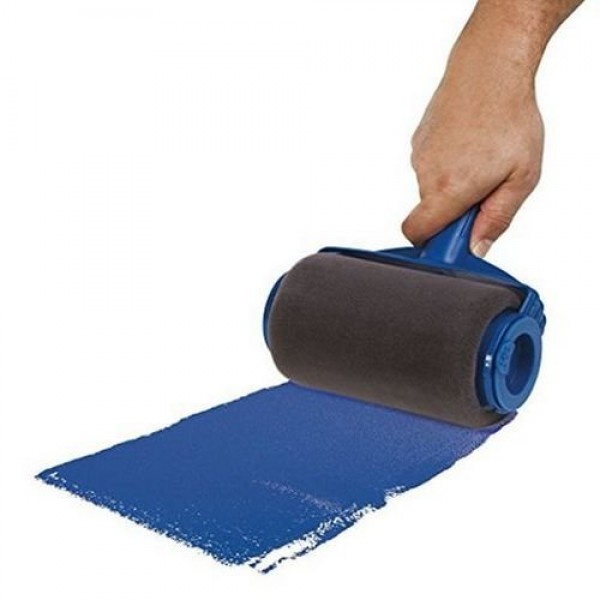 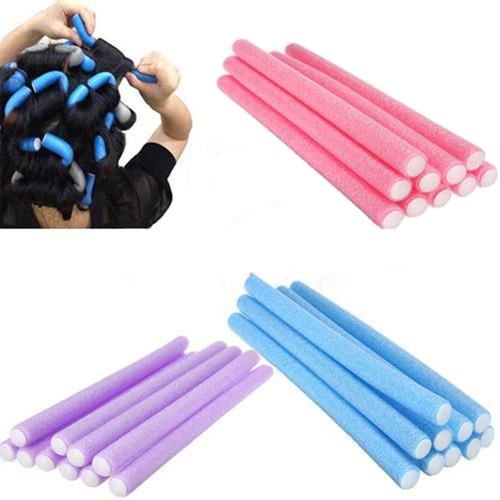                   valjak za skupljanje mucica                                                           vitleri          pomagala za tjelovježbu                        baterija                                       salama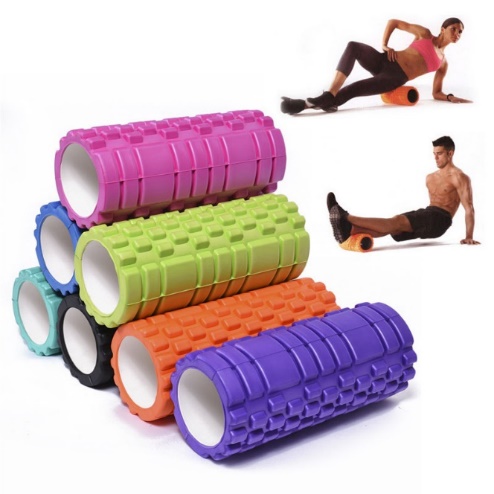 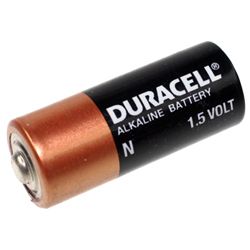 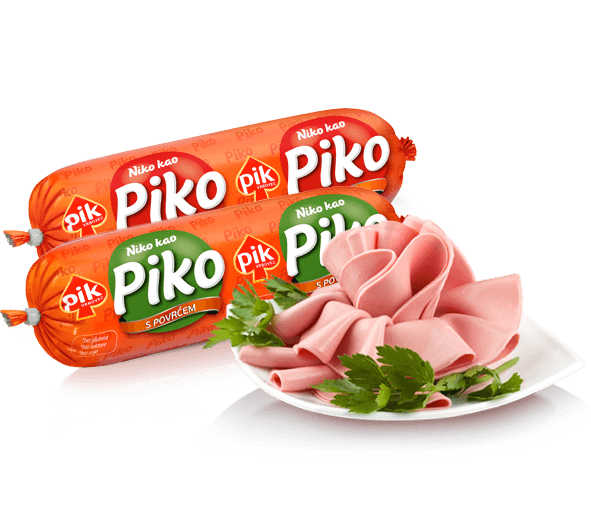 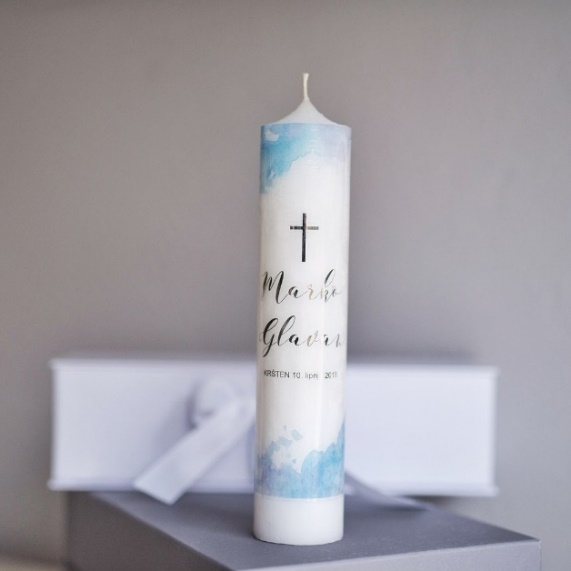 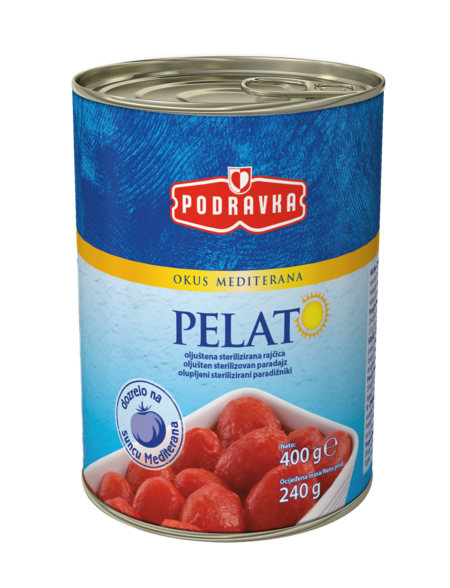 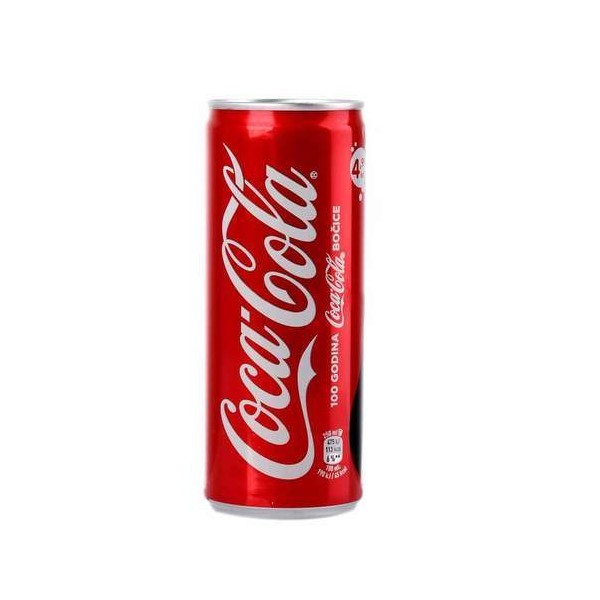                                svijeća                                                                   limenke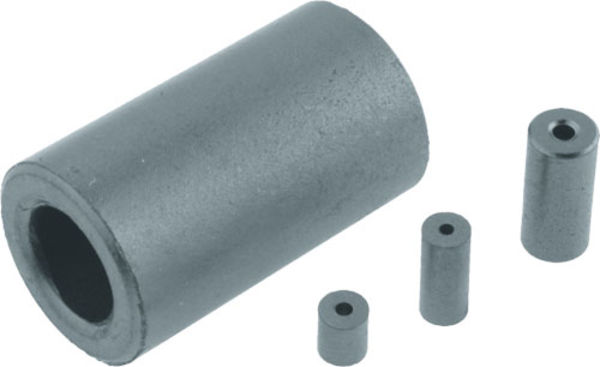 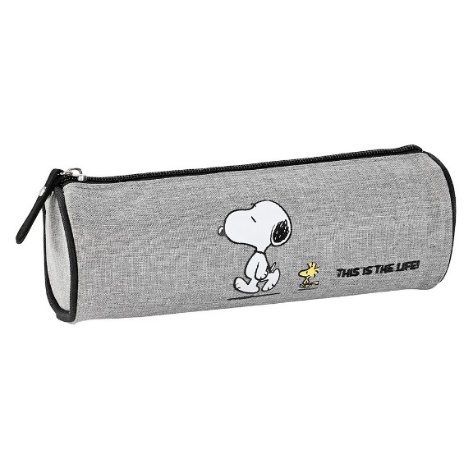                                   metalni dijelovi                                                             pernica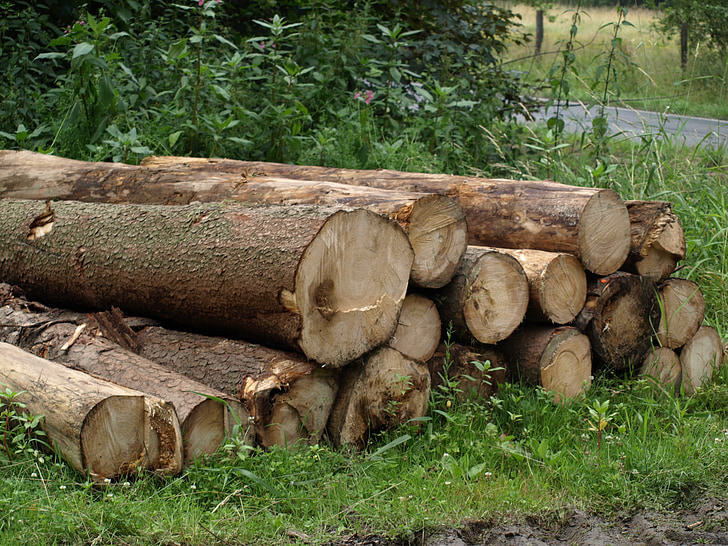 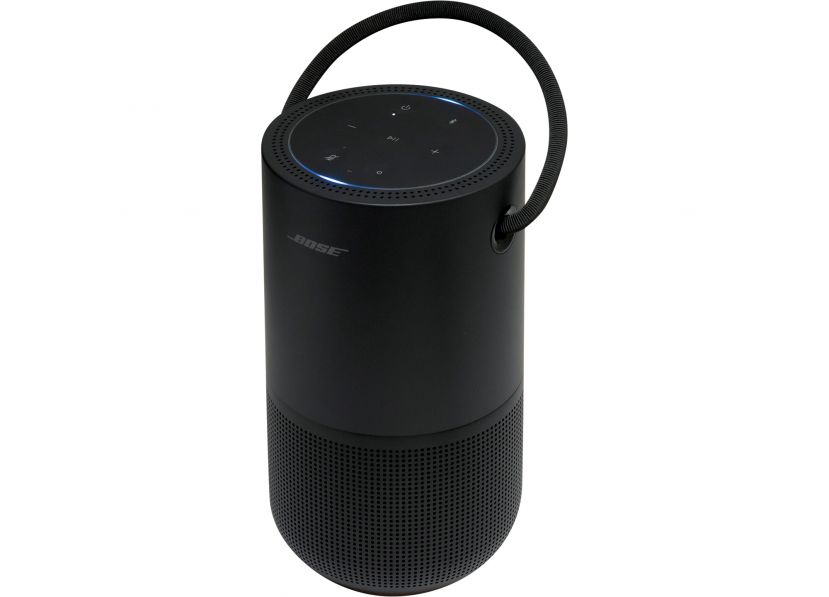                                             trupci                                                     zvučnik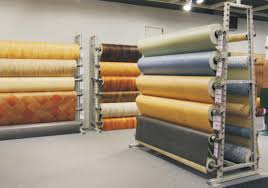 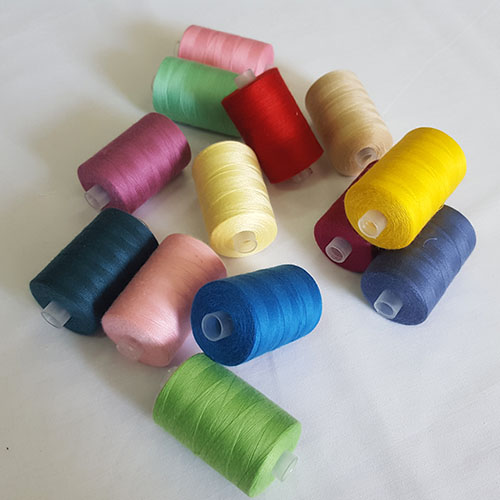                                 bale materijala,stolnjaka,tepiha                                            konac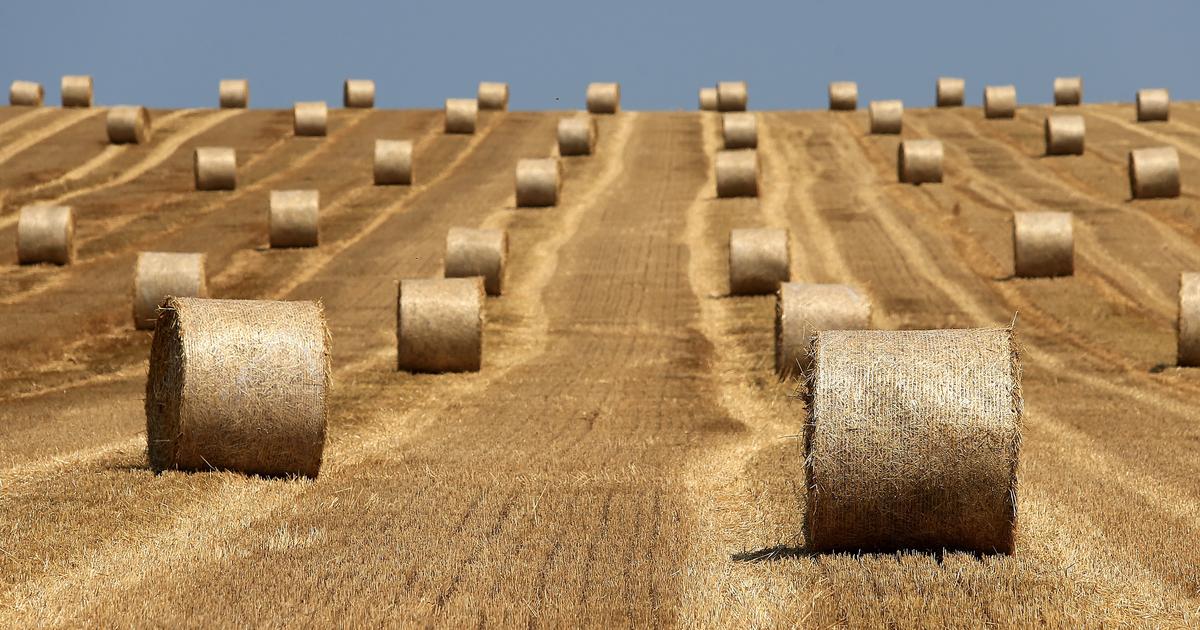 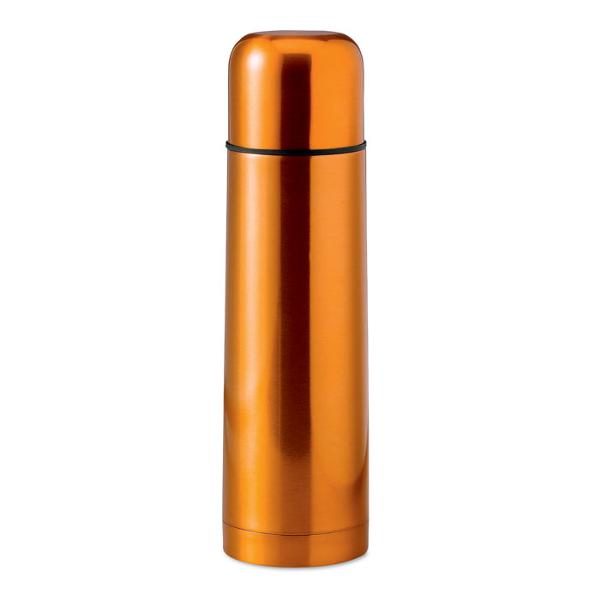                                        bale sijena                                                              termos boca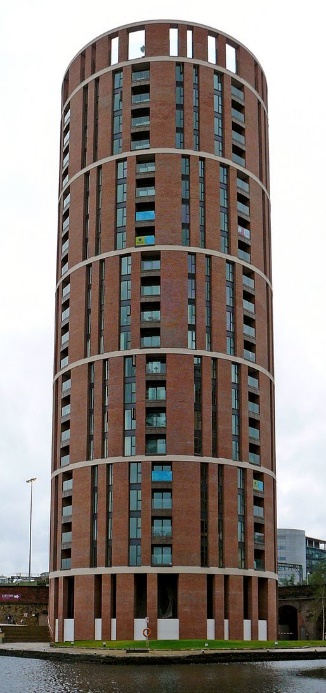 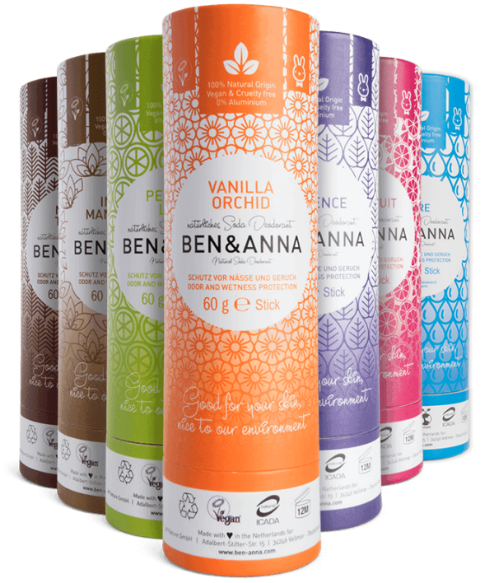 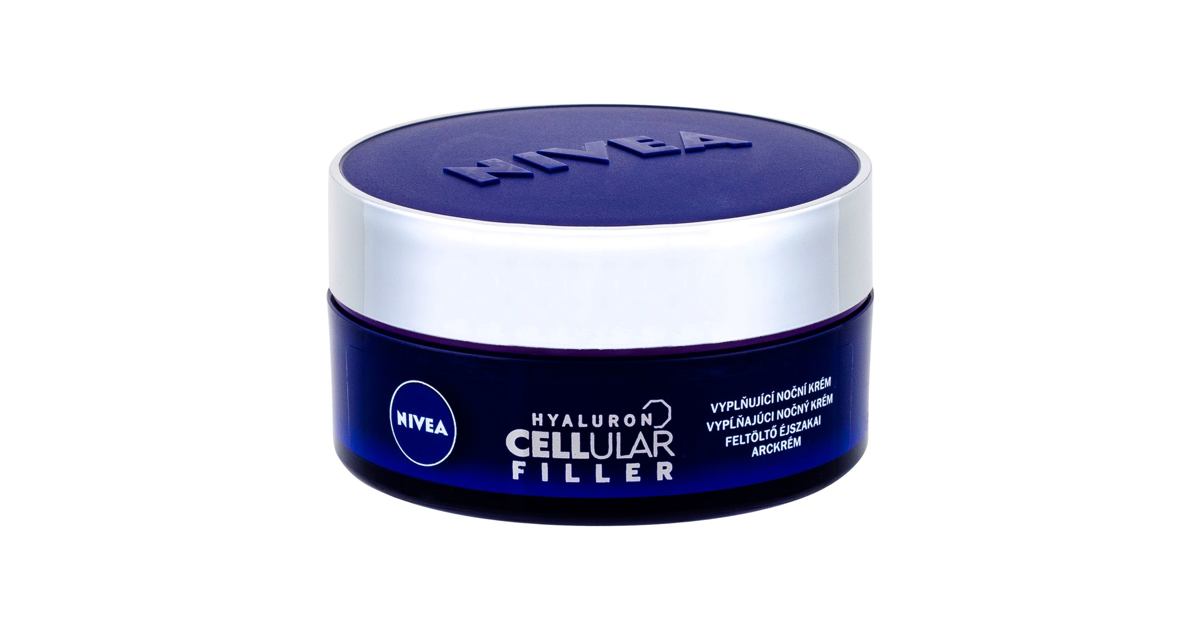          zgrada                                             dezodoransi                                                 krema